«Затверджую»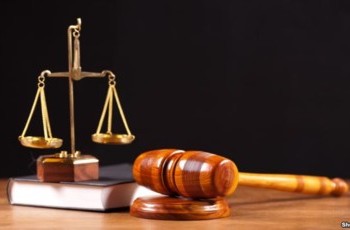 Директор ДПТНЗ «Славутський професійний ліцей»____________ Н.О. Ніжнікна 2019-2020 навчальний рік№п/пНазва заходуДата проведенняВідповідаль-нийПримітка1.Скласти і затвердити план роботи ради профілактики.до 10.09.19Заступник директора з ВР2.Скласти списки учнів схильних до правопорушень, поставити їх на внутрішній облік.до 20.09.19Заступник директора з ВР3. Скласти списки учнів, які безпричинно не відвідують ліцей.до 20.09.19Заступник директора з ВР4.Приймати міри по залученню учнів до навчання.протягом рокуЧлени Ради профілактики5.Контролювати звітність класних керівників щодо невідвідування учнями ліцею без поважних причин.потягом року Заступник директора з ВР6.Розробити систему індивідуальної та колективної роботи з учнями схильними до правопорушень.до 10.10.19Заступник директора з ВР, соц.. педагог, пр.. психолог7.Оформити виставку літератури з питань профілактики правопорушень.до 15.11.19Заступник директора з ВР8.Провести психологічну діагностику учнів схильних до правопорушень.ЖовтеньПр..  психолог9.Організовувати консультації для батьків з запрошенням лікарів, психологів, юристів.протягом рокуЗаступник директора з ВР, соц.. педагог, пр.. психолог10.Організовувати зустріч підлітків з лікарями, працівниками міліції.протягом рокуЗаступник директора з ВР, соц.. педагог, пр.. психолог11.Проводити засідання Ради профілактики.ЩомісяцяЧлени ради профілактики12.Проводити корекційну роботу зі стабілізації емоційного стану учнів.Протягом рокуСоц. Педагог, пр.. психолог13.Запрошувати на засідання Ради профілактики працівників кримінальної міліції, прокуратури.протягом рокуЗаступник директора з ВР14.Провести конференцію серед класних керівників по темі «Роль особистості педагога в корекції важковиховуваних підлітків в учнівському колективі».ГруденьЗаступник директора з ВР15.Провести цикл бесід по профілактиці алкоголізму, наркоманії, токсикоманії.протягом рокуСоціальний педагог, пр.. психолог16.Організувати роботу батьківського всеобучу з питань правового виховання.протягом рокуЮрист 17.Практикувати написання подяк батькам за хороше виховання дітей.протягом рокуЗаступник директора з ВР18.Систематично відвідувати неблагополучні сім’ї.протягом рокуЧлени Ради профілактики19.Залучати до участі в гуртках учнів схильних до правопорушень.протягом рокуКерівники гуртків,класні керівники20.Співпрацювати з батьківським комітетом ліцею, учнівською радою, соціальними службами для молоді, та ін. організаціями.протягом рокуЗаступник директора з ВР21.Систематично заслуховувати на Раді профілактики батьків, які негативно впливають на виховання дітей.протягом рокуЧлени Ради профілактики22.Залучення до роботи з неблагополучними сім’ями правоохоронних органів та громадськості.протягом рокуЧлени Ради профілактики23.Проводити у гуртожитку виховну роботу серед правопорушників.протягом рокуВихователі гуртожитку,соціальний педагог, пр.. психолог24.Перевірка індивідуальної роботи класних керівників, майстрів в/н з учнями, схильними до правопорушень, та їх батьками.протягом рокуЗаступник директора з ВР25.Провести тиждень «За здоровий спосіб життя»ГруденьЗаступник директора з ВР26.Опрацювати нормативні документи, що регулюють запобігання правопорушень та злочинності серед учнів.протягом рокуЗаступник директора з ВР, соціальний педагог, пр.. психолог